№ п/пНаименование товара  Описание объектаЕд. из-нияКоличествоФото образцаЦенаКусты:Алоказия5 стволовВысота-160смКоличество стволов-5штКоличество в упаковкеупак1шт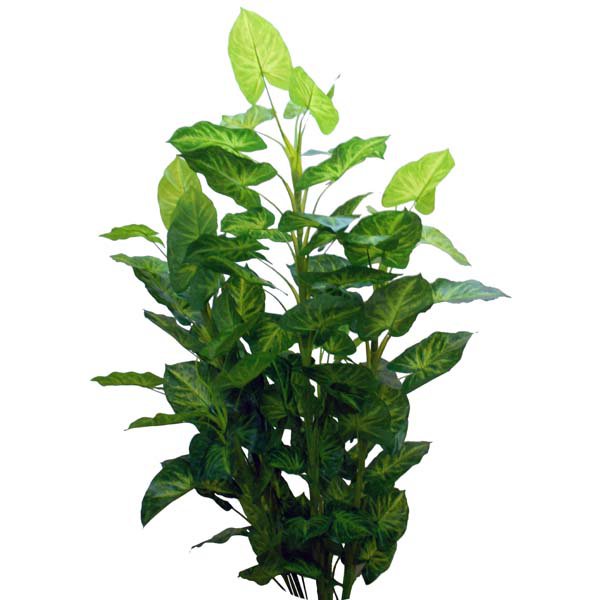 2000.30 руб2000.30 руб2000.30 руб2000.30 рубКусты:Антуриум АндреВысота-70смКоличество в упаковкеупак1шт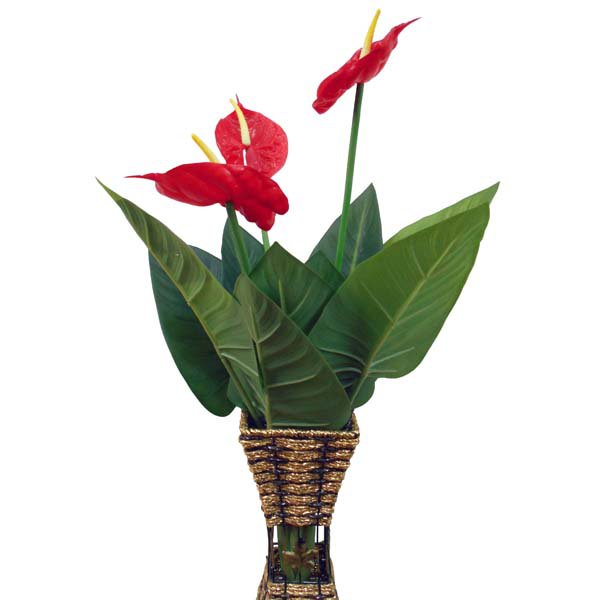 573 руб573 руб573 руб573 рубКусты:Антуриум малыйВысота-96смКоличество веток-3штКоличество в упаковкеупак1шт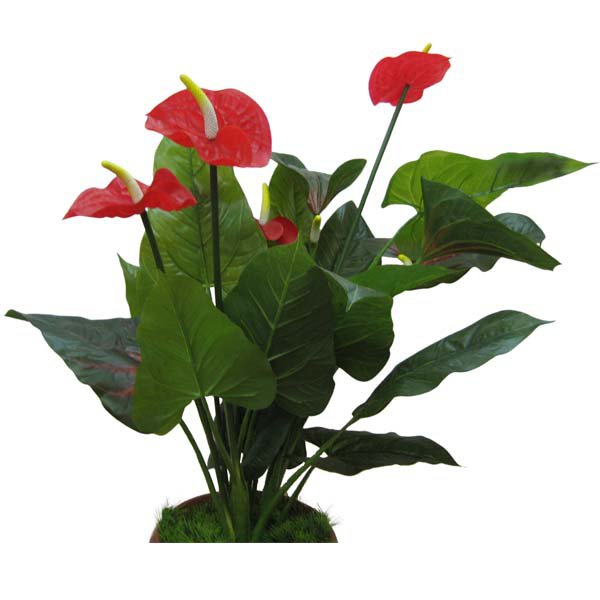 1418.60 руб1418.60 руб1418.60 руб1418.60 рубКусты:Бамбук 3 стволаВысота-200смКоличество стволов-3штКоличество в упаковкеупак1шт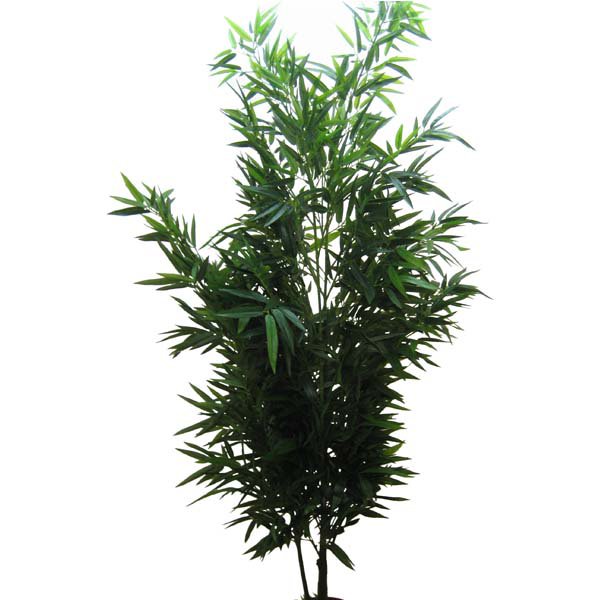 5465.30 руб5465.30 руб5465.30 руб5465.30 рубКусты:Бромелия большаяВысота-180смКоличество в упаковкеупак1шт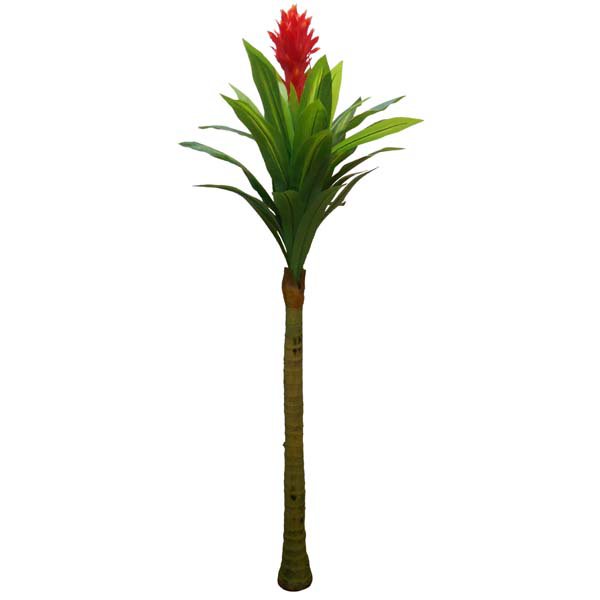 1340 рубКусты:Бромелия малаяВысота-100смКоличество в упаковкеупак1шт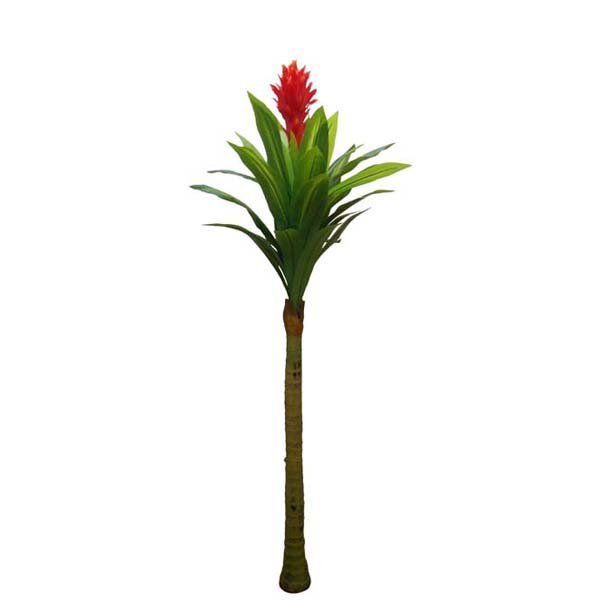 765 рубКусты:Бромелия средняяВысота-140смКоличество в упаковкеупак1шт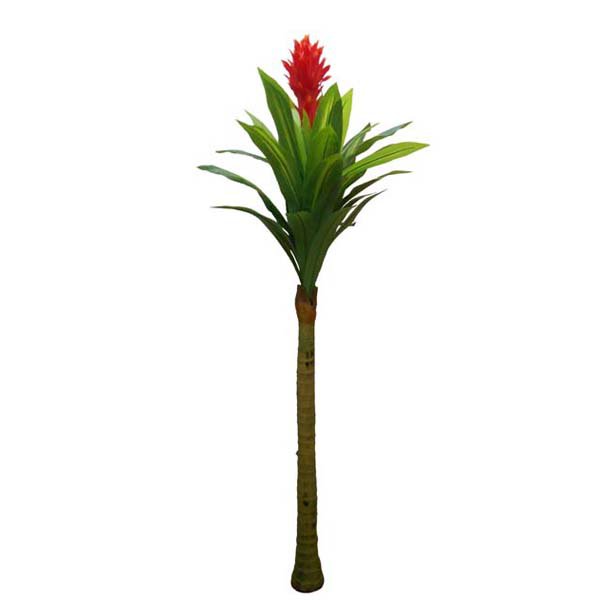 1030 рубКусты:Гербера 4 головыВысота-90смКоличество в упаковкеупак1шт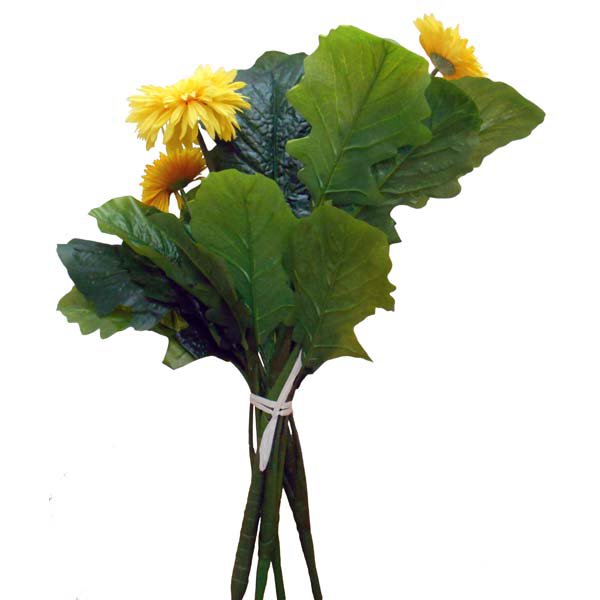 1391.30 рубКусты:Гербера 6 головВысота-130смКоличество листьев-28штКоличество в упаковкеупак1шт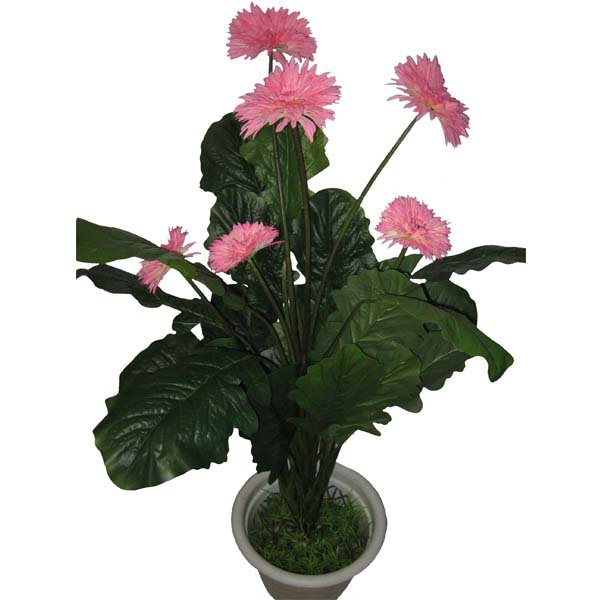 2520 рубКусты:Гортензия ДемиВысота-44смКоличество голов-5штКоличество в упаковкеупак2шт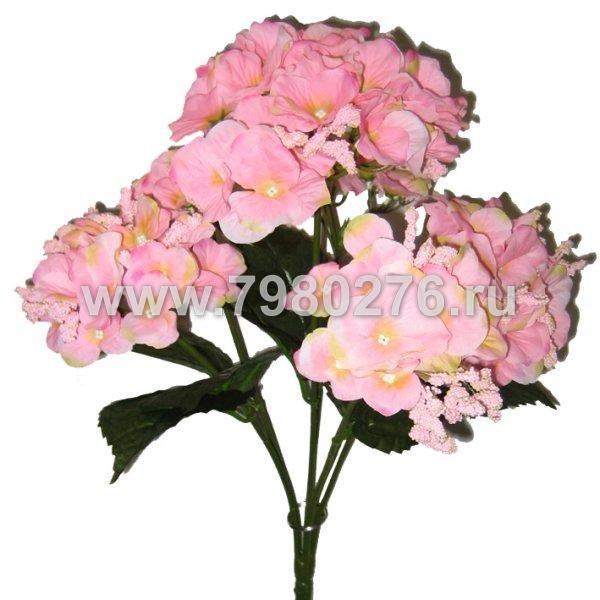 180.30 руб180.30 руб180.30 руб180.30 руб180.30 руб180.30 руб180.30 рубКусты:ГузманияВысота-125смКоличество в упаковкеупак1шт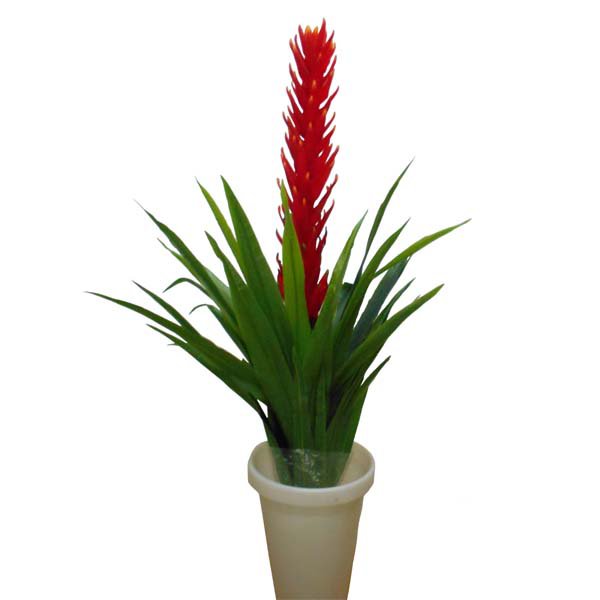 1123 руб1123 руб1123 руб1123 руб1123 руб1123 руб1123 рубКусты:Гузмания малаяВысота-82смКоличество в упаковкеупак1шт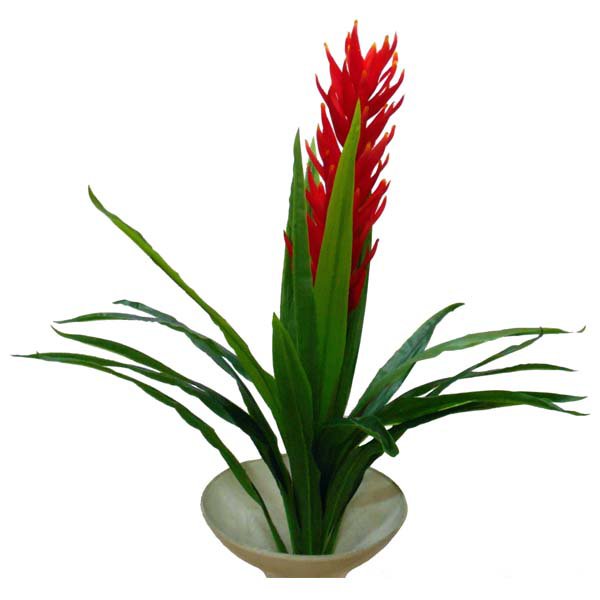 630 руб630 руб630 руб630 руб630 руб630 руб630 рубКусты:Диффенбахия 4 стволаВысота-185смКоличество стволов-4штКоличество листьев-66штКоличество в упаковкеупак1шт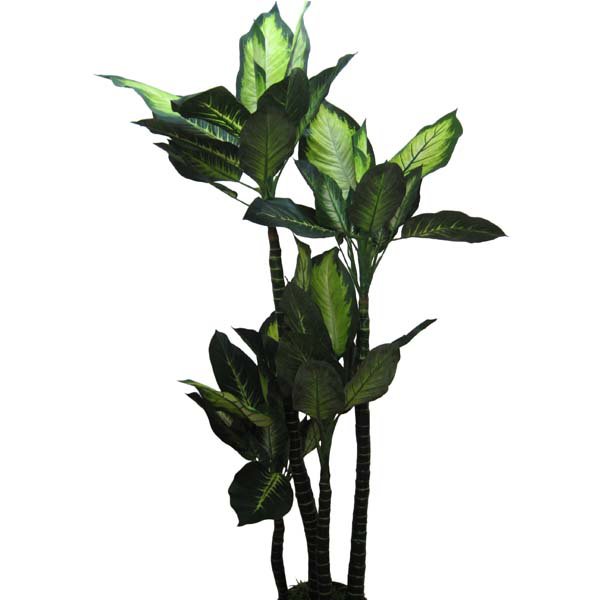 2182 руб2182 руб2182 руб2182 руб2182 руб2182 руб2182 рубКусты:ДиффенбахияМакулатаВысота-185смКоличество стволов-4штКоличество листьев-66Количество в упаковкеупак1шт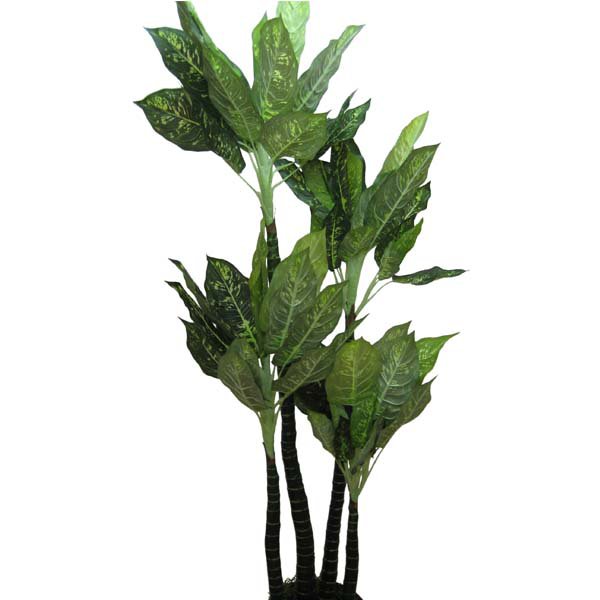 2134.70 руб2134.70 руб2134.70 руб2134.70 руб2134.70 руб2134.70 руб2134.70 рубКусты:Диффенбахия ПрелестнаяВысота-100смКоличество в упаковкеупак1шт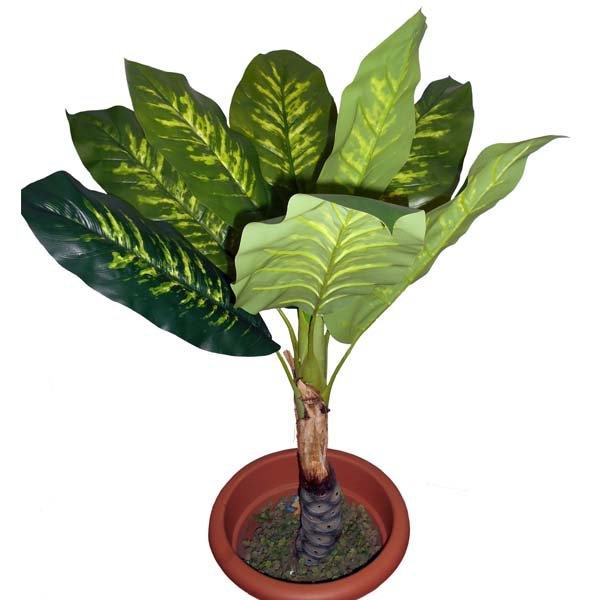 875 руб875 руб875 руб875 руб875 руб875 руб875 рубКусты:ДиффенбахияСегуинаВысота-100смКоличество в упаковкеупак1шт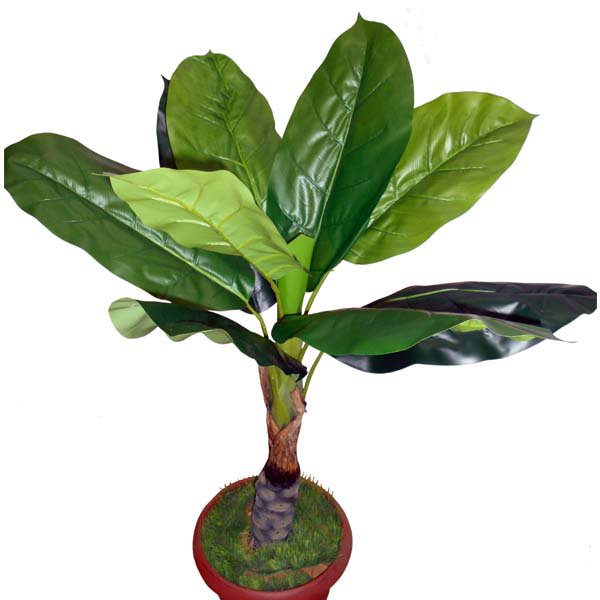 875 руб875 руб875 руб875 руб875 руб875 руб875 рубКусты:Дуффенбахия ТароВысота-180смКоличество стволов-4штКоличество листьев-38штКоличество в упаковкеупак1шт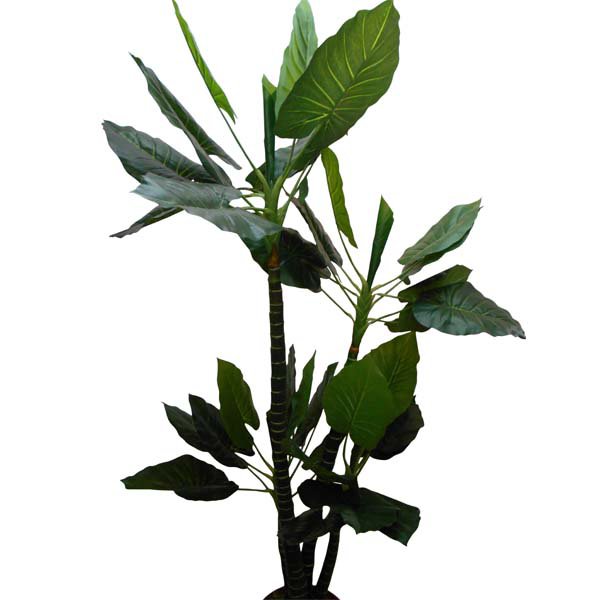 2699 руб2699 руб2699 руб2699 руб2699 руб2699 руб2699 рубКусты:Калатея 3 стволаполосатая новаяВысота-150смКоличество стволов-3штКоличество листьев-30штКоличество в упаковкеупак1шт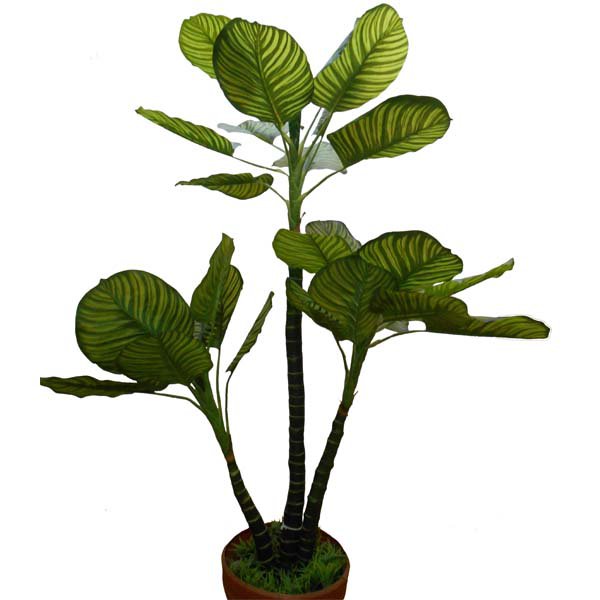  1883 руб 1883 руб 1883 руб 1883 руб 1883 руб 1883 руб 1883 рубКусты:Калатея 4 стволаВысота-185смКоличество стволов-4штКоличество листьев-66штКоличество в упаковкеупак1шт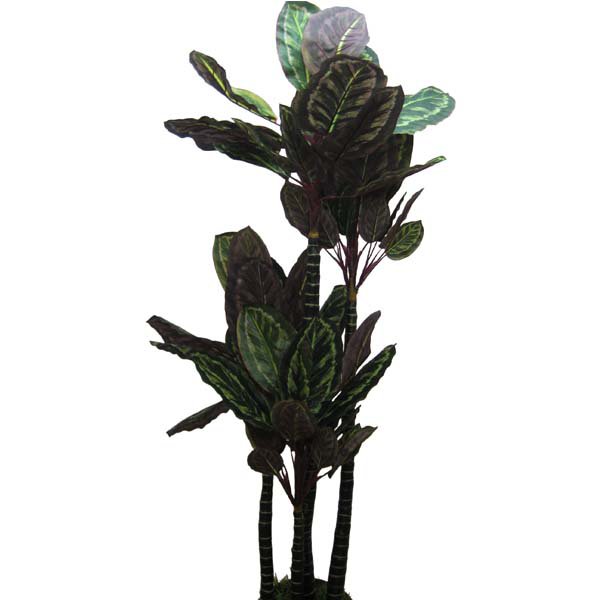 2156 руб2156 руб2156 руб2156 руб2156 руб2156 руб2156 рубКусты:Калатея зеленаяВысота-110смКоличество листьев-40смКоличество в упаковкеупак1шт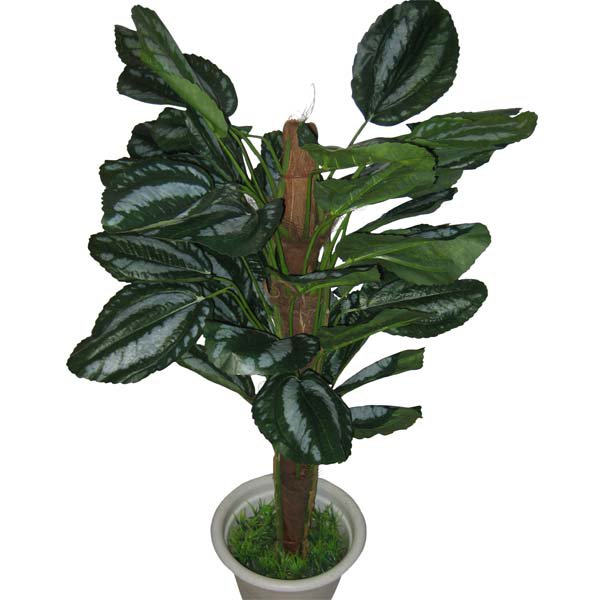 2391 руб2391 руб2391 руб2391 руб2391 руб2391 руб2391 рубКусты:Калатея полосатая4 стволаВысота-180смКоличество стволов-4штКоличество листьев-38Количество в упаковкеупак1шт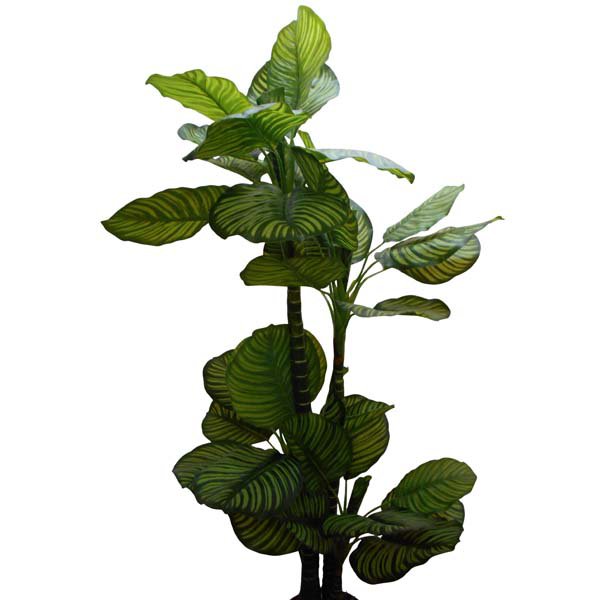 2658 руб2658 руб2658 руб2658 руб2658 руб2658 руб2658 рубКусты:Калатея/ДиффенбахияВысота-150смКоличество стволов-3Количество листьев-48штКоличество в упаковкеупак1шт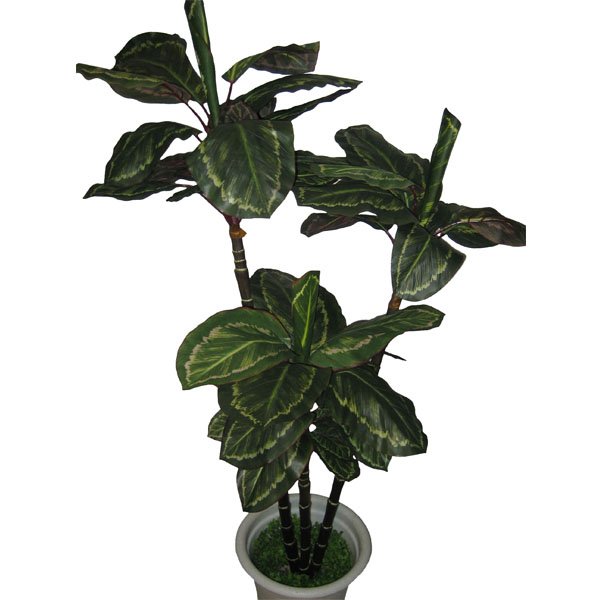 1698 руб1698 руб1698 руб1698 руб1698 руб1698 руб1698 рубКусты:Калла 6 ветокВысота-120смКоличество веток-6штКоличество в упаковкеупак1шт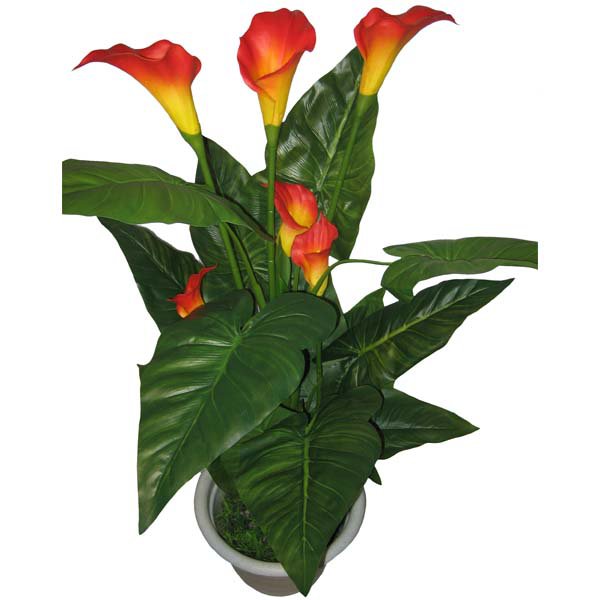 1559.30 руб1559.30 руб1559.30 руб1559.30 руб1559.30 руб1559.30 руб1559.30 рубКусты:Калла 7 ветокВысота-125смКоличество веток-7штКоличество в упаковкеупак1шт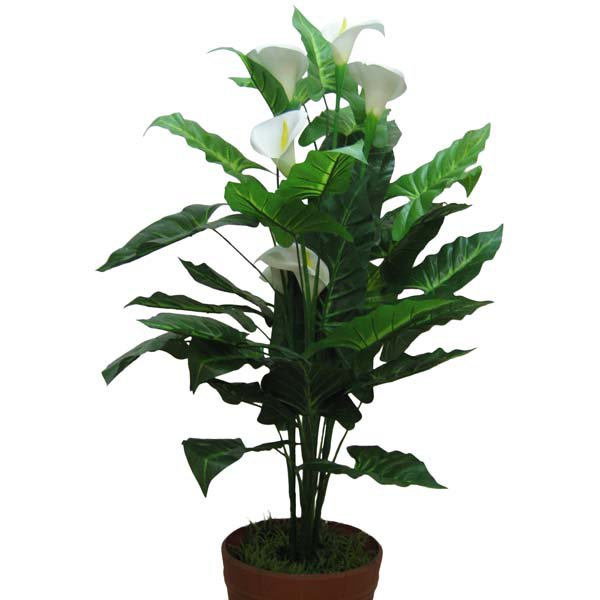 1011 руб1011 руб1011 руб1011 руб1011 руб1011 руб1011 рубКусты:Канна без цветов 3 стволаВысота-180смКоличество стволов-3штКоличество листьев-34штКоличество в упаковкеупак1шт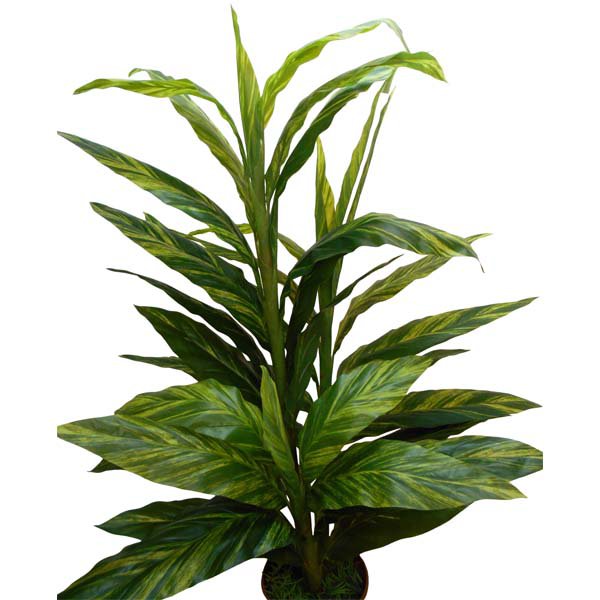 2698 руб2698 руб2698 руб2698 руб2698 руб2698 руб2698 руб26.Кусты:КанныВысота-131смКоличество голов-12штКоличество в упаковкеупак1шт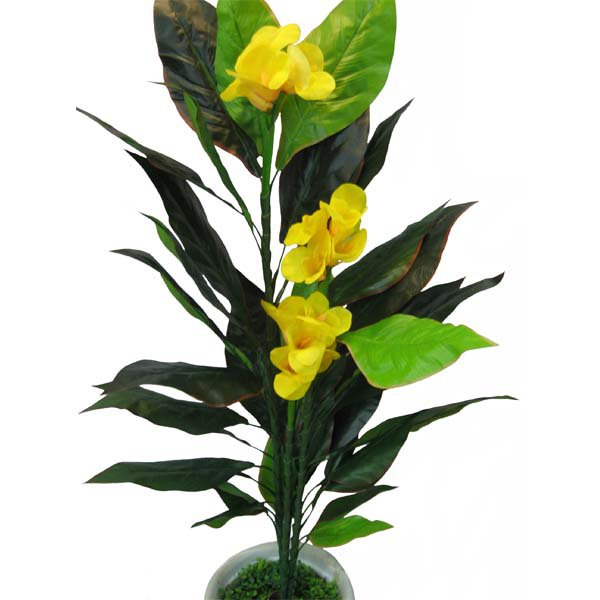 1122 руб1122 руб1122 руб1122 руб1122 руб1122 руб1122 руб27.Кусты:КодиумВысота-130смКоличество в упаковкеупак1шт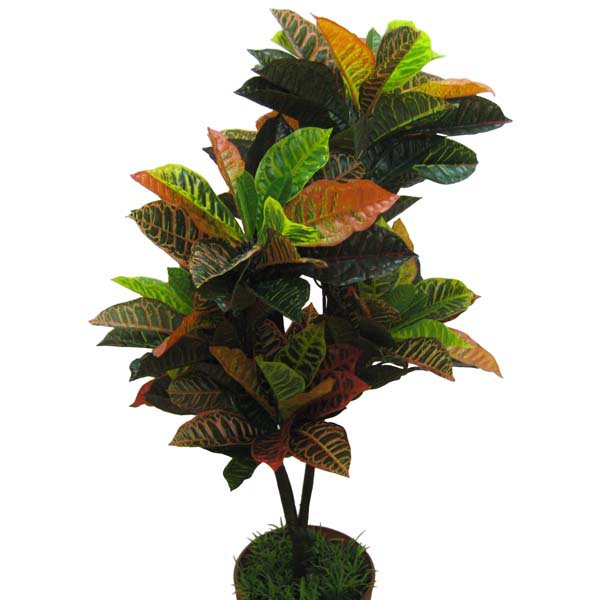 1524 руб1524 руб28.Кусты:Колеус с цветами малыйВысота-120смКоличество стволов-3штКоличество в упаковкеупак1шт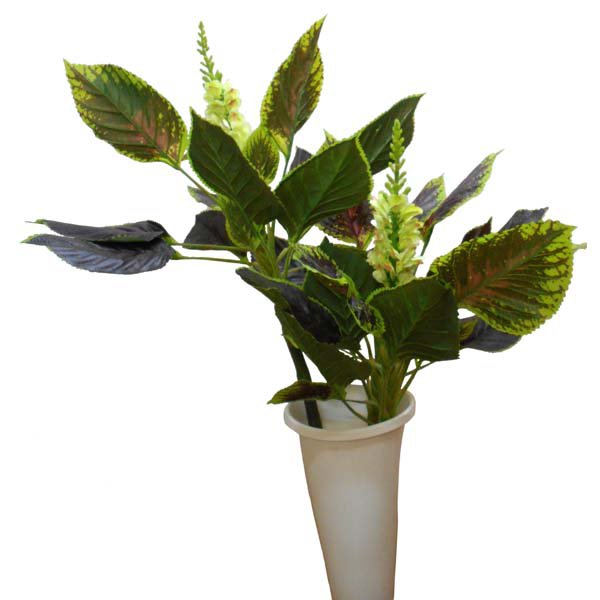 1832.30 руб1832.30 руб29.Кусты:Кордилина 4 стволаВысота- 180смКоличество веток-8штКоличество листьев-105штКоличество в упаковкеупак1шт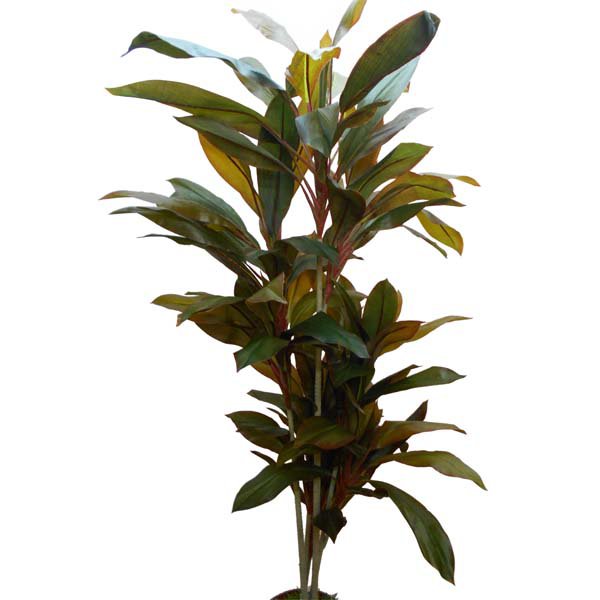 2587 руб2587 руб30.Кусты:Кротон10 ветокВысота-150смКоличество в упаковкеупак1шт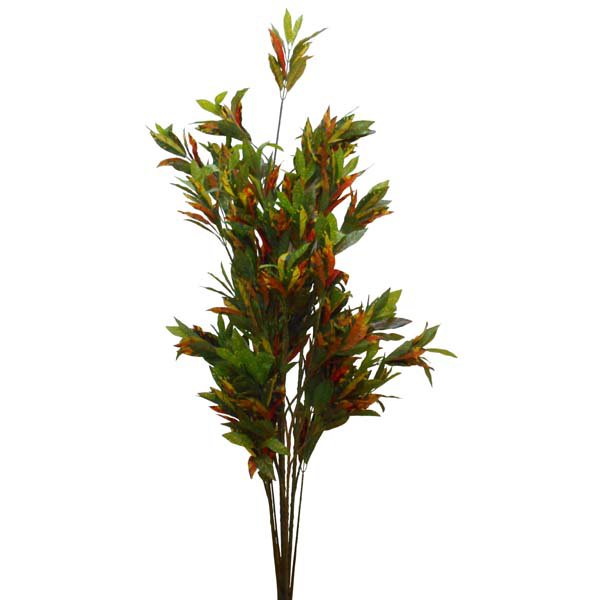 1595 руб1595 руб1595 руб31.Кусты:Кротон 3 стволаВысота-140смКоличество листьев-48штКоличество в упаковкеупак1шт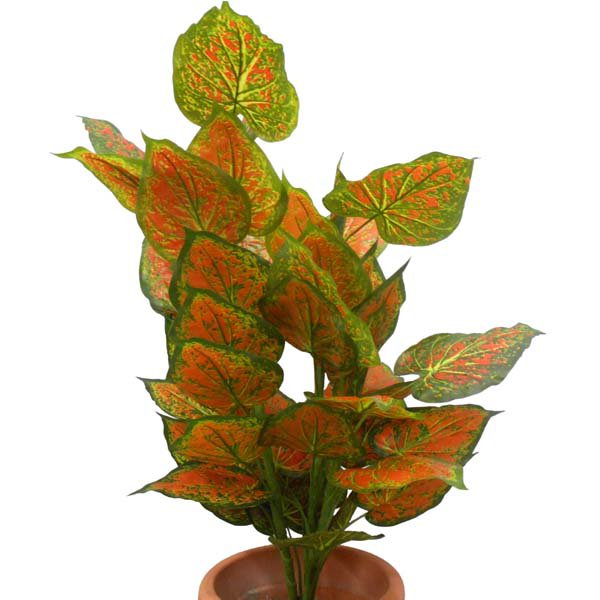 1433.30 руб1433.30 руб1433.30 руб32.Кусты:КротонмалыйВысота-100смКоличество веток-2штКоличество листьев-136штКоличество  в упаковкеупак1шт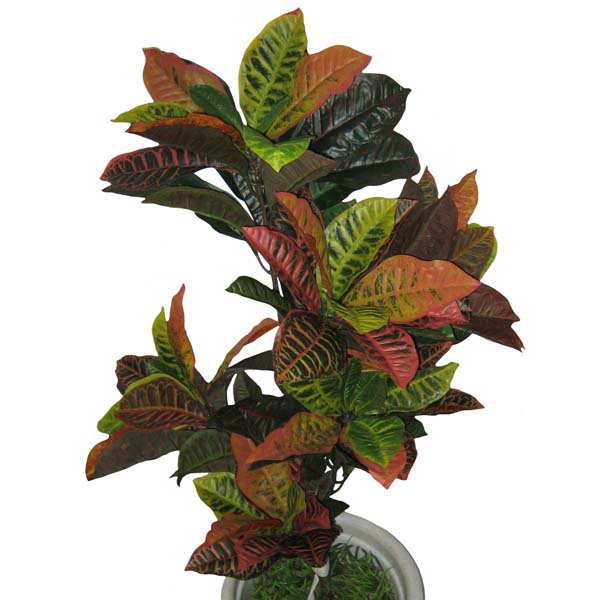 1420 руб1420 руб1420 руб33.Кусты:Кротон узкий лист4 веткиВысота-120смКоличество в упаковкеупак1шт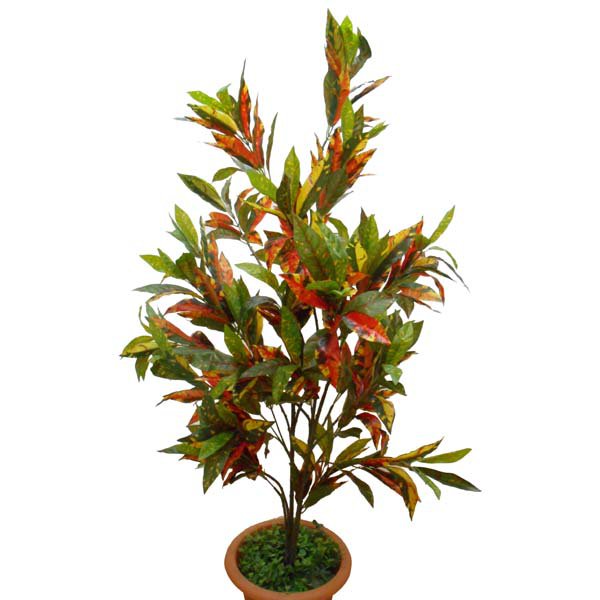 798 руб798 руб798 руб34.Кусты:Лотос4 головы+бутонВысота-107смКоличество в упаковкеупак1шт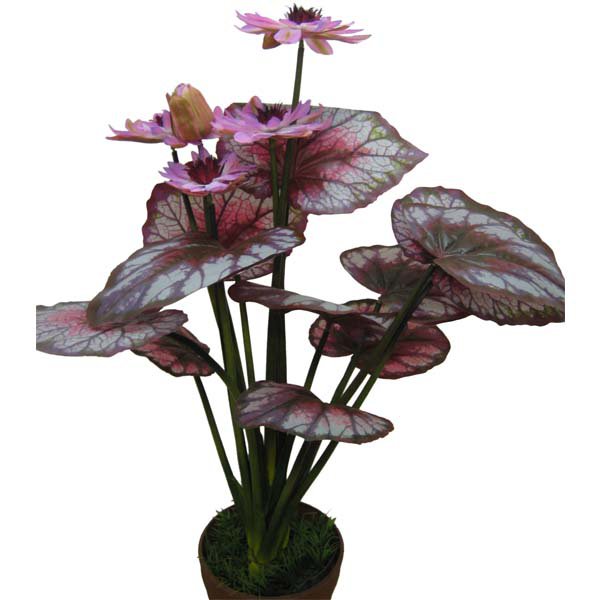 2617.75 руб2617.75 руб2617.75 руб35.Кусты:Лотос с цветамиВысота-109смКоличество в упаковкеупак1шт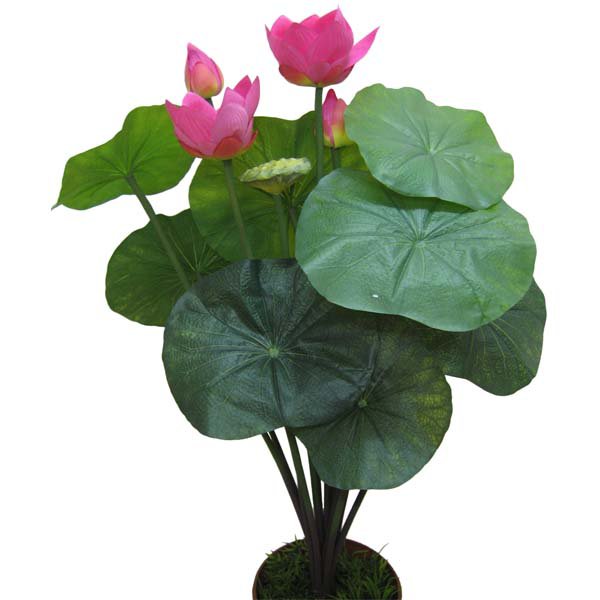 1932 руб1932 руб1932 руб36.Кусты:Люпин полевойВысота- 140смКоличество в упаковкеупак1шт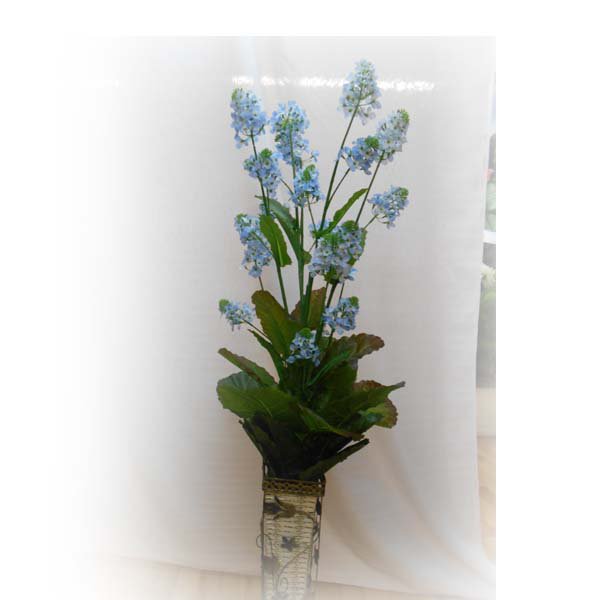 1845 руб1845 руб1845 руб37.Кусты:Монстера 5 стволовВысота-160смКоличество в упаковкеупак1шт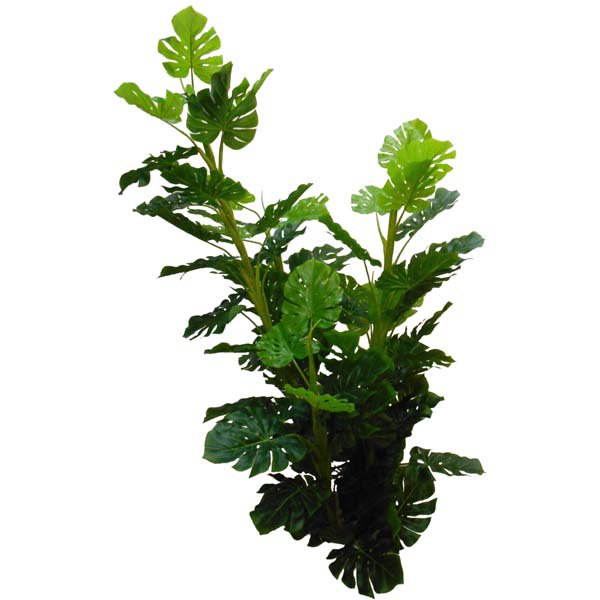 2000.30 руб2000.30 руб38.Кусты:Монстера № 7Высота-161смКоличество в упаковкеупак1шт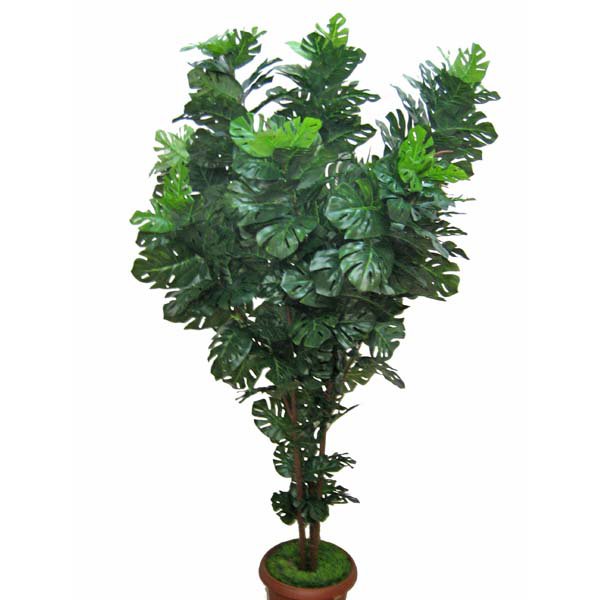 1995 руб1995 руб39.Кусты:Папоротник леснойВысота-150смКоличество листьев-21штКоличество в упаковкеупак1шт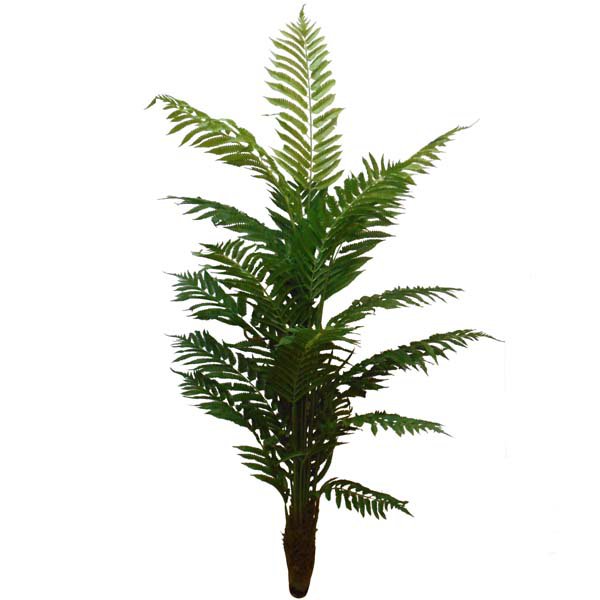 2877 руб2877 руб40.Кусты:Папоротник лесной среднийВысота-120смКоличество листьев-12штКоличество в упаковкеупак1шт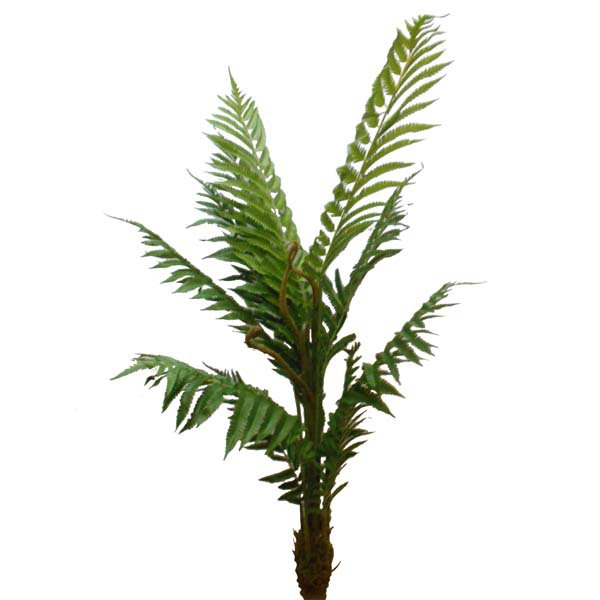 1617 руб1617 руб41.Кусты:ПлумеяВысота- 140смКоличество голов-3штКоличество в упаковкеупак1шт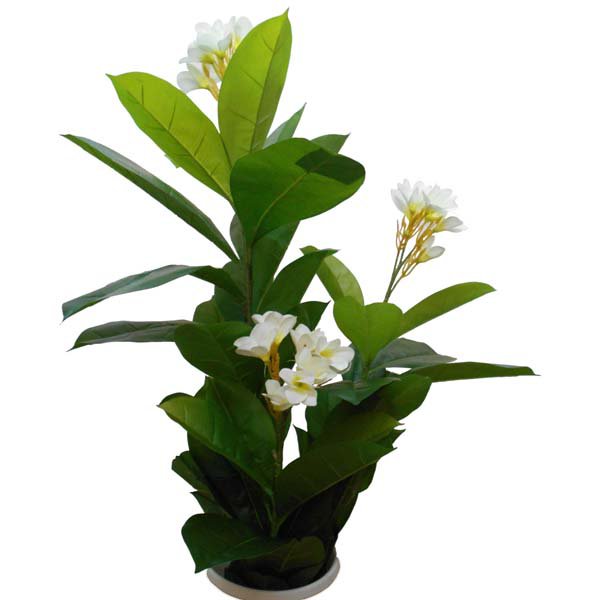 2219 руб2219 руб42.Кусты:РафидофораАреумВысота-130смКоличество стволов-3Количество в упаковкеупак1шт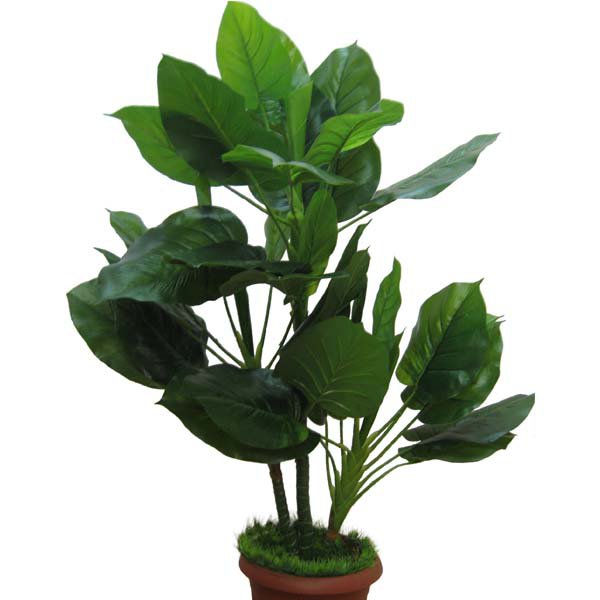 1774 руб1774 руб43.Кусты:Роза горшечнаяАлисаВысота-55смКоличество голов 4+9штКоличество в упаковкеупак1шт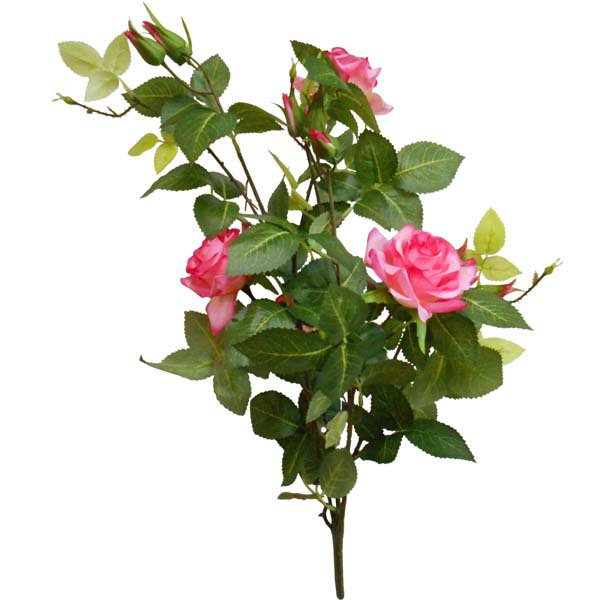 215 руб 215 руб 44.Кусты:Роза горшечная ПремиумВысота-75смКоличество голов-4штКоличество в упаковкеупак1шт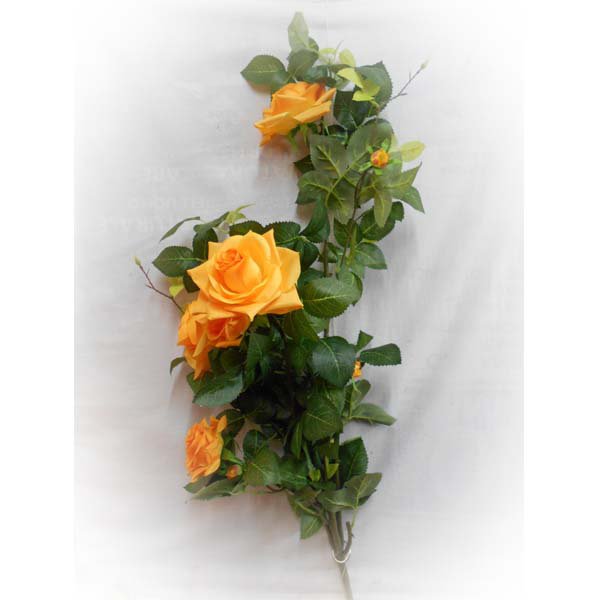 342руб342руб45.Кусты:Роза малаяВысота-50смКоличество веток-4штКоличество в упаковкеупак1шт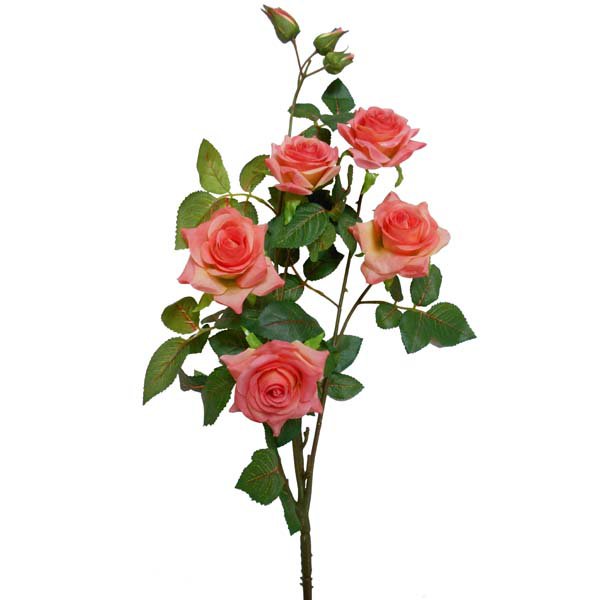 218 руб218 руб46.Кусты:РозаМулен-РужВысота- 120смКоличество голов-5+8штКоличество листьев-319штКоличество в упаковкеупак1шт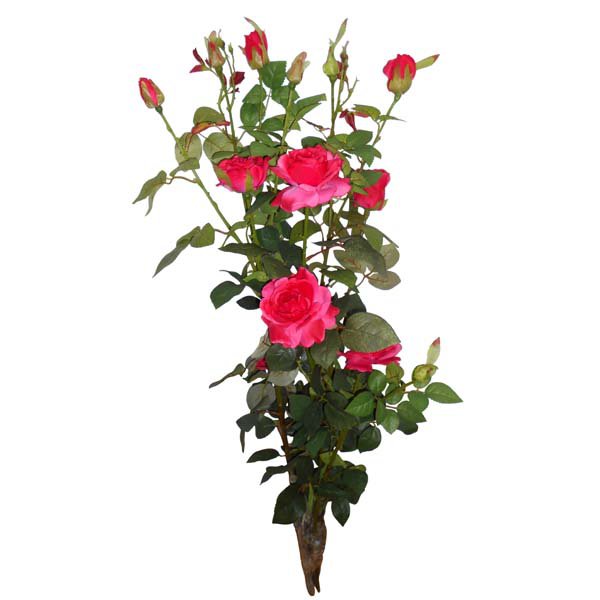 1197 руб1197 руб47.Кусты:Сирень малая 48 головВысота-75смКоличество в упаковкеупак1шт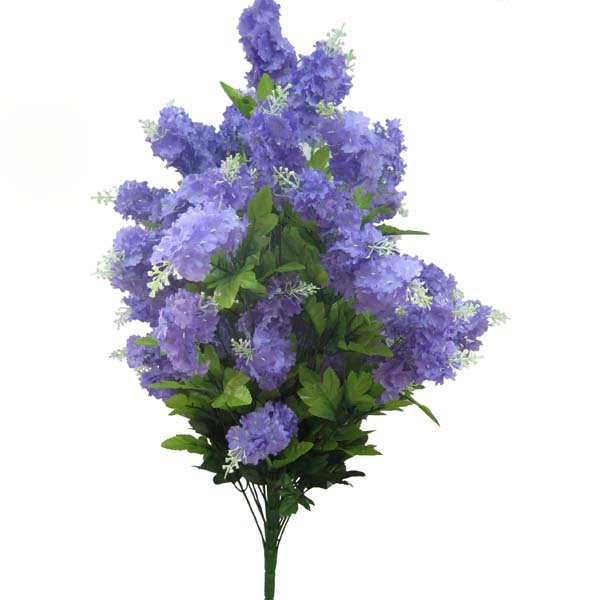 423 руб423 руб423 руб423 руб423 руб423 руб48.Кусты:Стрелиция Высота-145смКоличество стволов- 3штКоличество в упаковкеупак1шт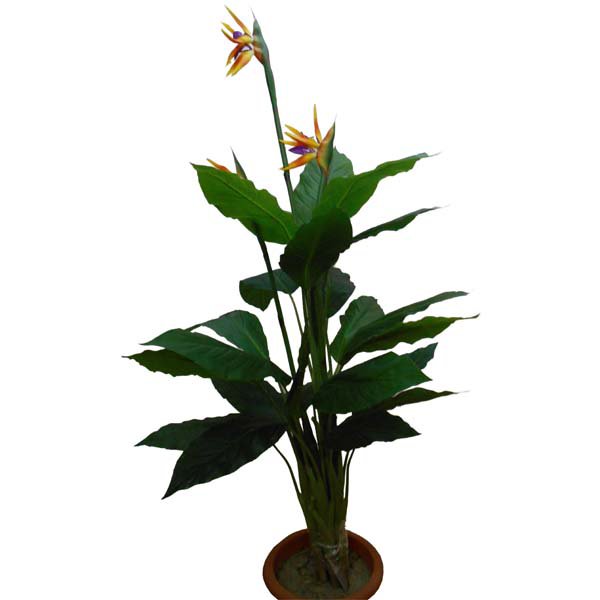 2184 руб2184 руб2184 руб2184 руб2184 руб2184 руб49.Кусты:Туя западнаяВысота-100смКоличество в упаковкеупак1шт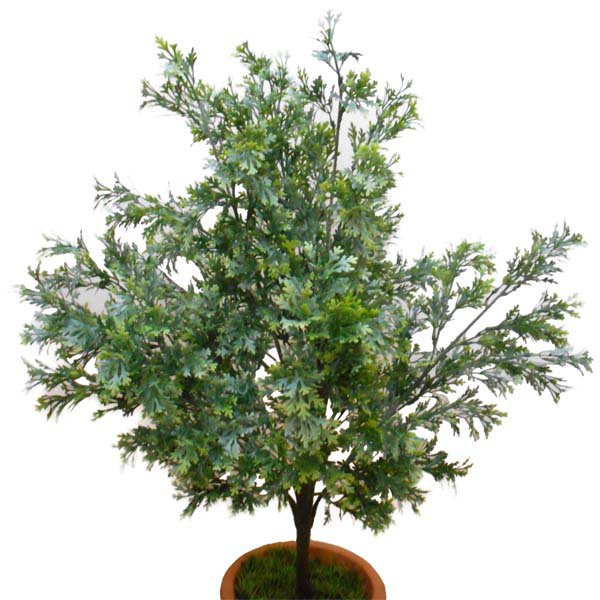 1535 руб1535 руб1535 руб1535 руб1535 руб1535 руб50.Кусты:Филодендрон3 стволаВысота- 140смКоличество листьев-35штКоличество в упаковкеупак1шт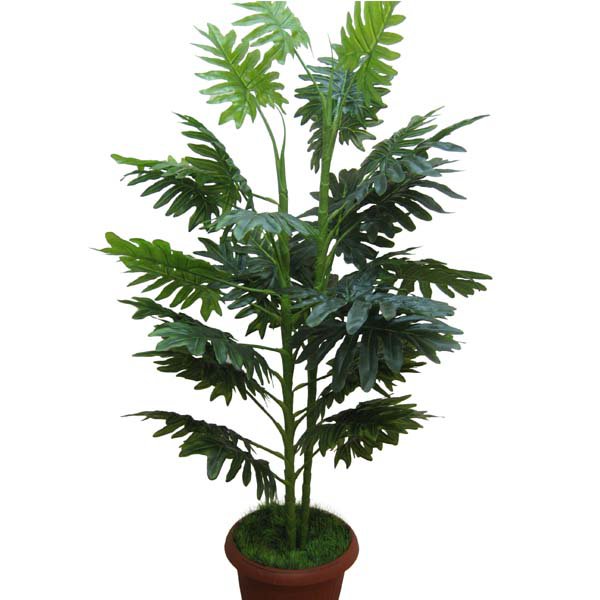 1260 руб1260 руб1260 руб1260 руб1260 руб1260 руб51.Кусты:Филодендрон4 стволаВысота- 180смКоличество листьев-38штКоличество в упаковкеупак1шт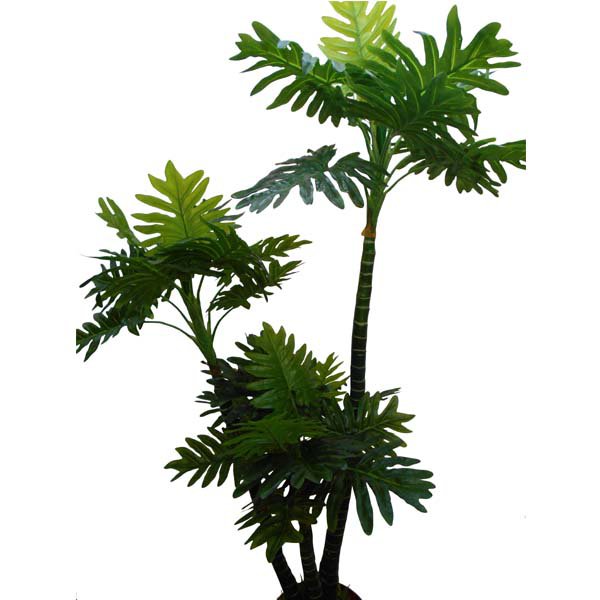 2866.50 руб2866.50 руб2866.50 руб2866.50 руб2866.50 руб52.Кусты:Шефлера3 стволаВысота-125смКоличество в упаковкеупак1шт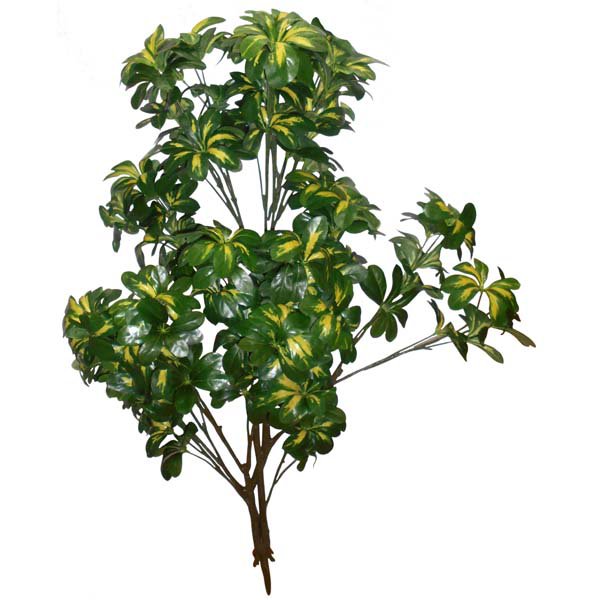 2300 руб2300 руб2300 руб2300 руб2300 руб53.Кусты:ШефлераАрбориколаВысота- 150смКоличество в упаковкеупак1шт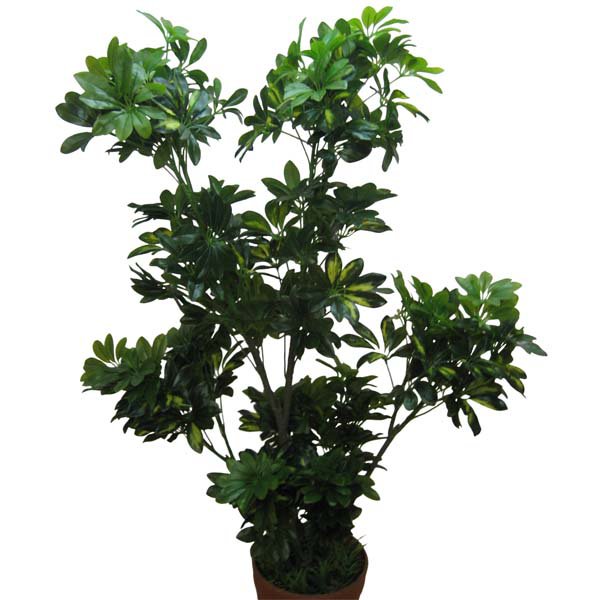 3633 руб3633 руб3633 руб3633 руб3633 руб54.Кусты:ШефлераКолаВысота-65смКоличество листьев-450штКоличество в упаковкеупак1шт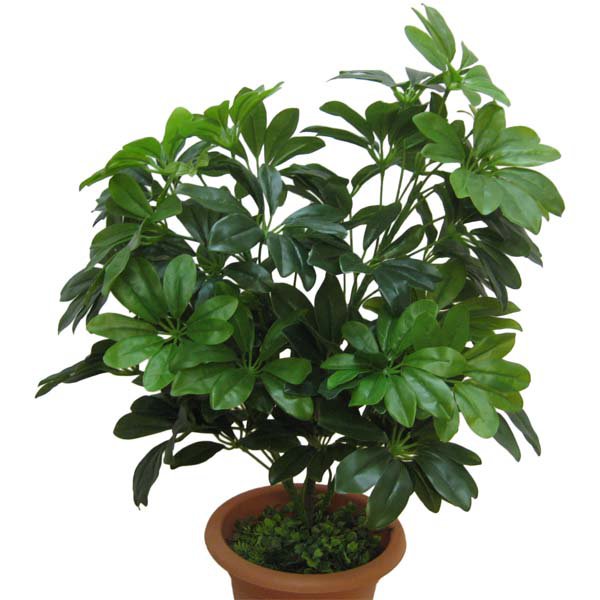 820.26 руб820.26 руб820.26 руб820.26 руб820.26 руб820.26 руб55.Кусты:ШефлераЮжнаяВысота-100см Количество в упаковкеупак1шт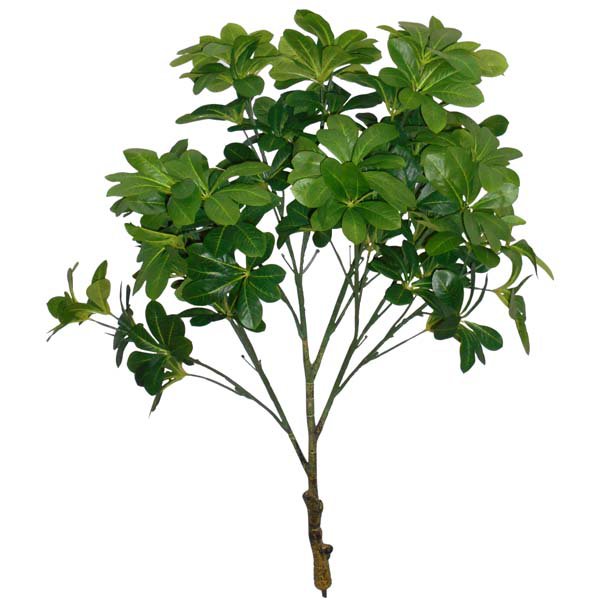 1400 руб1400 руб1400 руб1400 руб1400 руб1400 руб56.Кусты:Юкка с цветамиВысота-135смКоличество в упаковкеупак1шт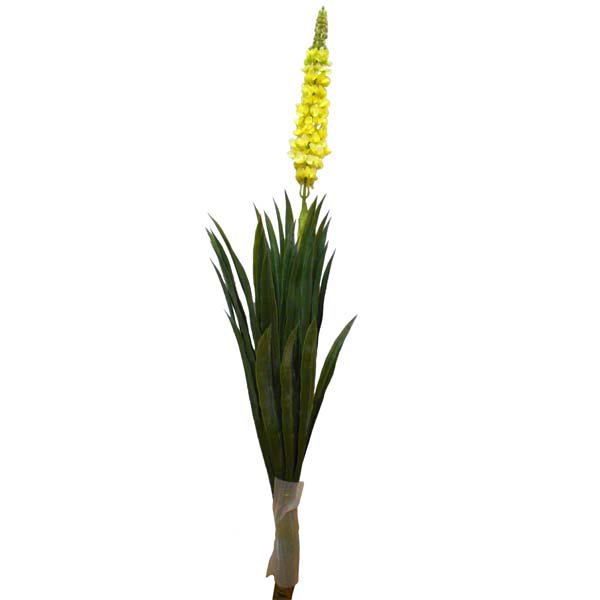 1395 руб1395 руб1395 руб1395 руб1395 руб1395 руб57.Кусты:Фикус АлиВысота-90смКоличество листьев-125 Количество в упаковкеупак1шт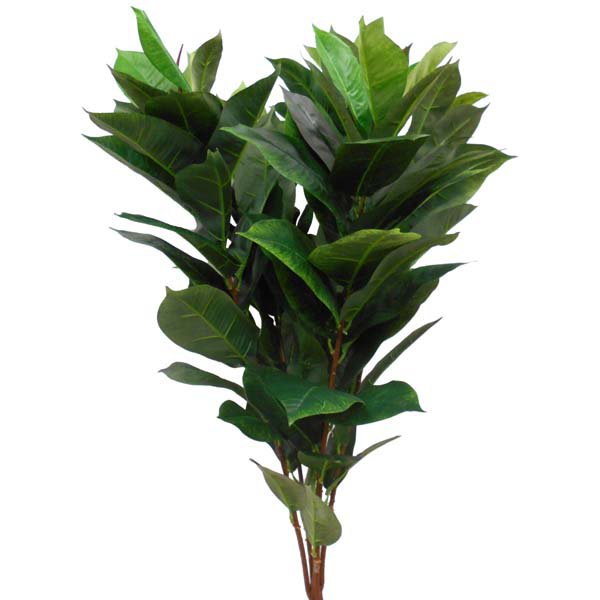 693 руб693 руб693 руб693 руб693 руб693 руб58.Кусты:Кротон АйстонВысота-90 см Количество листьев-125Количество в упаковкеупак1шт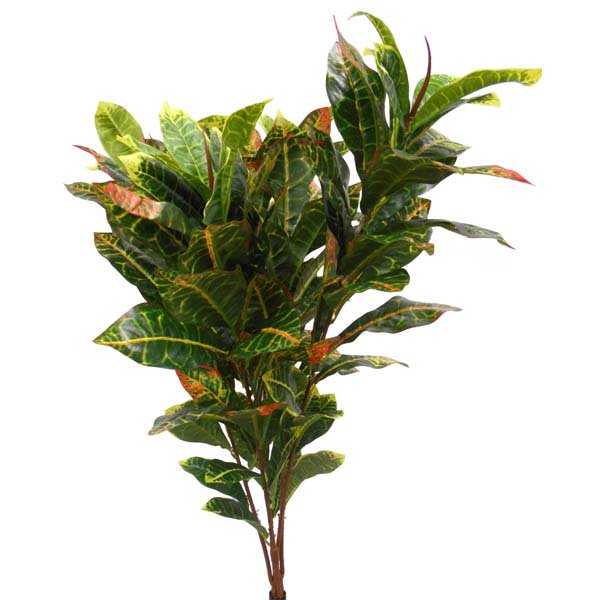  693 руб 693 руб 693 руб 693 руб 693 руб 693 руб59.Кусты:Монстера МексикаВысота-90см Количество листьев-125Количество в упаковкеупак1шт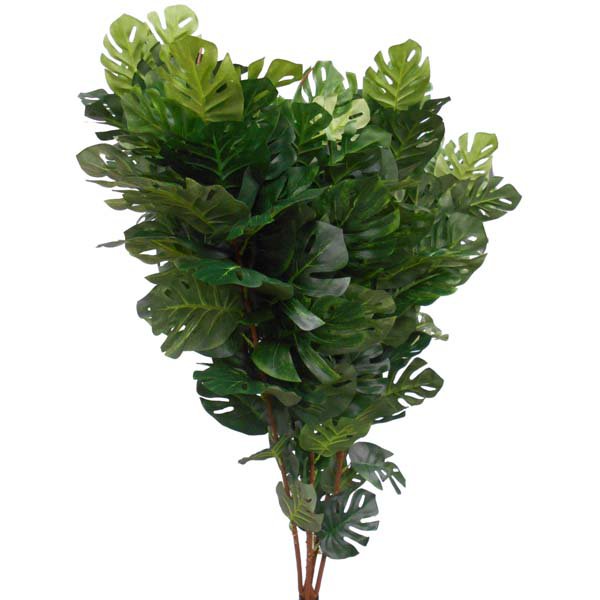 693 руб693 руб693 руб693 руб693 руб693 руб60.Кусты:Диффенбахия./Монст./СингониумВысота-160смКоличество стволов-3Количество в упаковкеупак1шт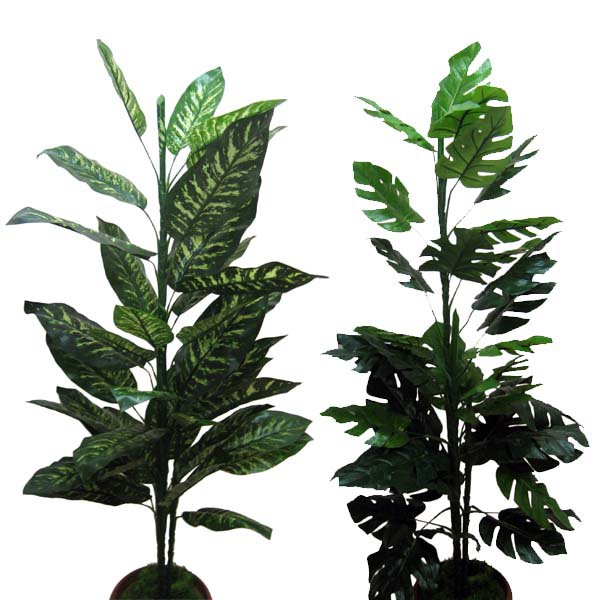 1300 руб1300 руб1300 руб1300 руб1300 руб1300 руб61.Кусты:Колеус с цветамиВысота-205смКоличество веток-5штКоличество в упаковкеупак1шт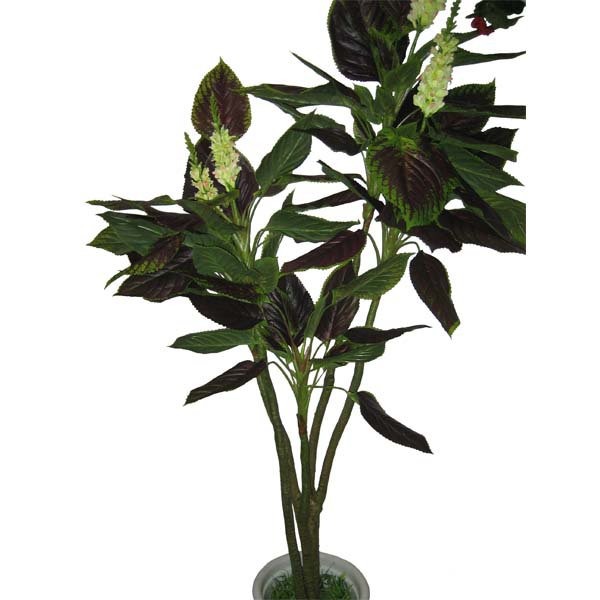 4431 руб4431 руб4431 руб4431 руб4431 руб4431 руб62.Кусты:СпатифиллумВысота-107смКоличество веток-4штКоличество в упаковкеупак1шт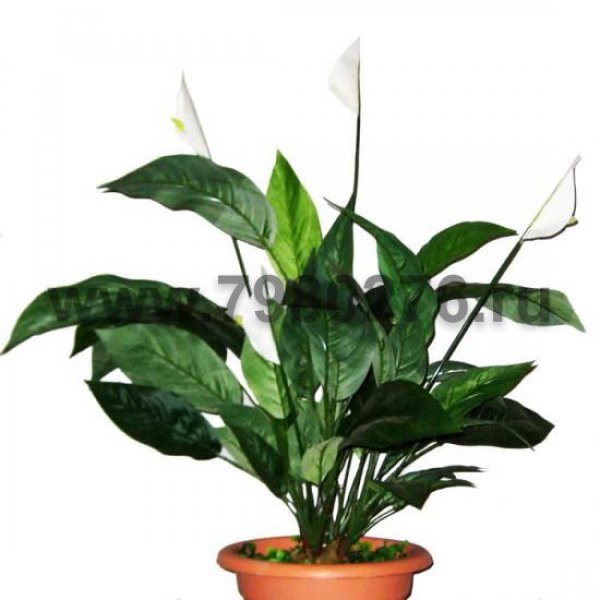 1650 руб1650 руб1650 руб1650 руб1650 руб1650 руб63.Кусты:Шефлера Кола большойВысота-96смКоличество стволов-4штКоличество в упаковкеупак1шт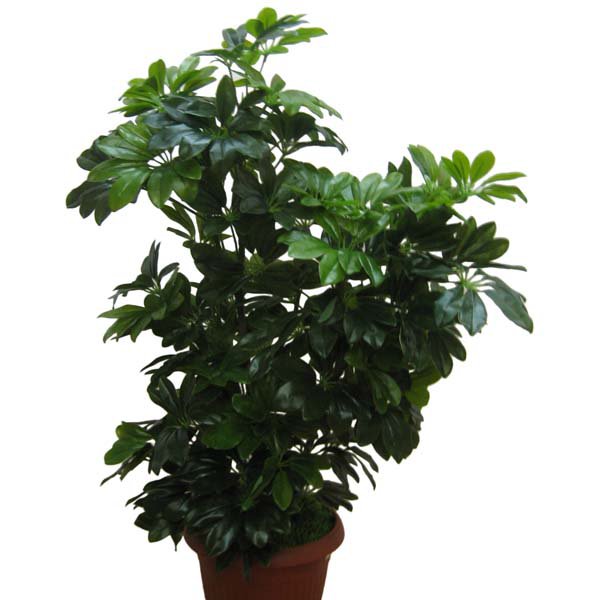  1828руб 1828руб 1828руб 1828руб 1828руб 1828руб